Gaelic clpl Schedule Planner 2018-2019The CLPL opportunities set out in this schedule have been colour-coded in accordance with the type of event.  All meetings will take place in Furan Gaelic Centre, Oban.  Staff-led tutorials using Vscene have not been included.  OctoberNovemberDecemberJanuaryFebruaryMarchAprilMayJuneJulyAugustSeptember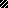 